বাংলার নীলাকাশে সাদা মেঘের ভেলা সত্যিই মনোমুগ্ধকর!
(White cloud raft in the blue sky of Bangladesh is really charming!)
----------Dr Akhtaruzzamanকবি গুরু তাঁর জীবদ্দশায় দেশ মাতৃকার প্রাকৃতিক সৌন্দর্য বর্ণনা করতে যেয়ে অনেক বছর আগেই সংগীতের রাগিনীতে লিখেছিলেন,"আজ ধানের ক্ষেতে রৌদ্রছায়ায় লুকোচুরি খেলা রে ভাই, লুকোচুরি খেলা।
নীল আকাশে কে ভাসালে সাদা মেঘের ভেলা রে ভাই-- লুকোচুরি খেলা॥"নীলাকাশে সাদা মেঘের ভেলা বস্তুত শরতকালেই চোখে পড়ে। বর্ষার মেঘলা আকাশের ঘনঘটা কাটিয়ে শরতের শুভ্রতা নিয়ে নীলাকাশে সাদা মেঘের শোভা দেখলে প্রেমিক মনটা উদাস না হয়ে পারেই না। বস্তুতঃ দেশে দেশে পাহাড় পর্বত নদী নালা আর দিগন্ত বিস্তৃত নীলাকাশের যে অপরূপ শোভা সেটার সাথে মনুষ্য সৃষ্টির সব সৌন্দর্য যেন ম্রিয়মান হয়ে যায়। পাখির মত ডানা মেলে আকাশে উড়ার সাধ মানুষের জন্ম জন্মান্তরের হলেও সেটার সফল বাস্তবায়ন শুরু হয় একশত বছরের কিছু আগে আমেরিকান নাগরিক রাইট ভাতৃদ্বয়ের হাত ধরে। সেটারই ধারাবাহিকতায় এখন তৈরি হয়েছে সুপারসোনিক রকেট সহ মনুষ্যবিহীন অত্যাধুনিক সব উড়োজাহাজ। উড়োজাহাজে করে যারা হামেশা আকাশচারী হয়ে নিয়মিত দেশ বিদেশ পরিভ্রমণ করেন অথবা যারা নভোচারী হয়ে মাসের মাসের পর মাস নিঃসীম আকাশের উপরে বিচরণ করেন তারাই নীলাকাশের অপার সৌন্দর্য পুরোপুরি উপভোগ করতে পারেন। হালে পেশাগত কারণে বিগত ১৬ জুলাই (২০১৭) তারিখে আকাশপথে যশোর থেকে ২৫ মিনিটের বিমান যাত্রা করে ঢাকা পৌঁছুতে এই বর্ষাকালের বর্ষা আর শরতের যে অপূর্ব শ্রভ্রতার ছোঁয়া দেখলাম, তা সত্যিই মনোমুগ্ধকর!!!ছোট বড় মিলিয়ে আকাশপথে অনেকবার পরিভ্রমণ করলেও এমন সুন্দর দৃশ্য যেন আর কখনো চোখে পড়েনি।সৌভাগ্যক্রমে এদিন US-Bangla Airlines এ করে ঢাকা আসার পথে সিট পেলাম সামনের দিকে জানালার পাশে এবং জানালার গ্লাসটাও বেশ স্বচ্ছ ছিল। প্লেন টেক অফ করার সাথে সাথে কি মনে করে মোবাইল ক্যামেরার ভিডিও বাটন অন করে জানালার কাছে ধরে রেখেছিলাম। জাহাজ উড্ডয়নের ৩০ সেকেণ্ডের মধ্য যশোর শহরের ঘরঘাড়িগুলো ছোট হয়ে আসতে না আসতেই বর্ষার কালো মেঘ যেন আমার শরীর ছুঁয়ে গেল। মিনিট খানেকের মধ্যে অকস্মাৎ দেখা মিলতে শুরু করলো শরতের শুভ্র আকাশের! ২/৩ মিনিটের মাথায় আমাদের বহনকারী বিমানখানি যখন ১১০০০ ফুট উচ্চতায় দিয়ে ঢাকা অভিমুখে উড়ে যাচ্ছিল তখন, নীলাকাশে সাদা মেঘের যে ভেলা আমি নিজ চোখে দেখলাম সেটা এতটাই মনোমুগ্ধকর ছিল যা একেবারেই বর্ননাতীত। প্রকৃতির এই অপার সৌন্দর্যে আমার মত নিরস আর বেরসিকের মনটাও কেমন যেন উতলা, উদাস আর সরস হয়ে গেল। উপরে নিঃসীম নীলাকাশ, তার নিচে সাদা পেজা তুলার সারি সারি শুভ্র মেঘমালা; যেন সেটা শিল্পীর নিপূণ হাতে আঁকা তুলার পাহাড়ের অপরুপ কোন ছবি, তার নিচে ক্ষীণ দৃষ্টিতে দেখা যাচ্ছিল বাংলা মায়ের সন্তানদের সযতনে লালিত ঘরবাড়িগুলো। বাংলার এ রূপ সত্যিই তুলনাহীন। মুগ্ধ নয়নে উপভোগ করছিলাম প্রকৃতির এই অপার লীলা খেলা!!
ল্যাণ্ডিং করার আগ মুহুর্তে রাজধানী ঢাকার ঘনবসতিপূর্ণ বাড়িঘরগুলোকেও ছবির মত দেখাচ্ছিল। শূণ্যে বসে এসব প্রকৃতির অপরূপ শোভা দেখে আমার কেবলি মনে হচ্ছিল নিশ্চিত কবি গুরু তাঁর জীবদ্দশায় এমন দৃশ্য কখনো দেখেননি, তিনি এটা দেখলে আরো অনেক কিছু রচনা করতে পারতেন।বন্ধুরা আপনাদের জন্য বিমান থেকে আমার মোবাইল ক্যামেরায় কম্পমান হাতে ধারণকৃত ৪ মিনিটের raw ভিডিও চিত্রে বাংলার নীল আকাশের অনাবিল সৌন্দর্য দেখার বিনম্র আহবান রইলো।
***************************************
কৃষিবিদ ড. মো. আখতারুজ্জামান
(বিসিএস কৃষি, ৮ম ব্যাচ)
জেলা বীজ প্রত্যয়ন অফিসার
মেহেরপুর।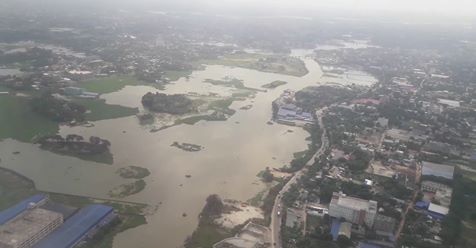 DrMd Akhtaruzzaman is with Subhash Roy and 5 others at National Agriculture Training Academy - NATA.July 18 · Gazipur · বাংলার নীল আকাশে সাদা মেঘের ভেলা সত্যিই মনোমুগ্ধকর!! White cloud raft in the blue sky of Bangladeshবাংলার নীলাকাশে সাদা মেঘের ভেলা সত্যিই মনোমুগ্ধকর! White cloud raft in the blue sky of Bangladesh is really charming! ----------Dr Akhtaruzzaman কবি গুরু তাঁ...youtube.comTop of FormLikeShow more reactionsCommentShare25 Dilruba Shewly, Md Rezaul Karim and 23 othersComments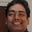 Md Salahuddin অসাধারণ লেখনি স্যার...LikeShow more reactions· Reply · 1· July 18 at 9:55pmManage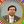 DrMd Akhtaruzzaman ধন্যবাদ সালাউদ্দিন।LikeShow more reactions· Reply · July 19 at 12:11amManage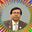 Write a reply...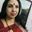 Mahmuda Rini সাদা মেঘফুলের মেলা বসেছে যেন নীল আকাশের বুক জুড়ে------
চমৎকার পোস্ট....LikeShow more reactions· Reply · 1· July 18 at 10:33pmManageDrMd Akhtaruzzaman ভাল লাগলো আপু।LikeShow more reactions· Reply · 1· July 19 at 12:11amManageWrite a reply...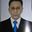 Abu Taher · Friends with Abdul Amin and 7 others বাংলার প্রকৃতির রুপ সত্যিই বিচিত্র।LikeShow more reactions· Reply · 1· July 18 at 10:49pmManageDrMd Akhtaruzzaman " এ কি অপরূপ রূপে মা তোমার, হেরিনু পল্লী জননী"
প্রকৃতির রূপ সত্যিই অসাধারন!!LikeShow more reactions· Reply · July 19 at 12:13amManageWrite a reply...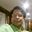 Agriculturist Quazi Zahangir Kabir এ গুলো অামার খুব ভাল লাগে। ভিডিও টি অনেক সুন্দর। লেখাটাও ভাল লেগেছে।আমার কাছে বেঙ্গালুৃরু থেকে কলকাতা নিজের হাতে তোলা একটি ভিডিও অাছে।LikeShow more reactions· Reply · 1· July 18 at 11:59pmManageDrMd Akhtaruzzaman জেনে খুশি হলাম। আপনার ভিডিওটি আপ করতে পারেন ভাইজান।LikeShow more reactions· Reply · July 19 at 12:14amManageWrite a reply...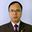 Ashoke Sharma দৃশ্যটা নিশ্চই নতুন নয়। কয়জনা তা এভাবে দ্যাখে , কয়জনা সচেতনভাবে ভিডিও করে আর কয়জনাই বা বন্ধু বা শুভানুধ্যায়ীদের সাথে তা শেয়ার করে? এখানেই তোমার অনন্যতা! এখানেই তোমার ভিন্নতা! এখানেই তোমার পার্থক্য , অন্যদের সাথে! সুন্দর বর্ননাসহ অসাধারন মেঘমালার ভিডিও উপহার দেওয়ায় একরাশ ধন্যবাদ আর একগুচ্ছ শুভকামনা ।LikeShow more reactions· Reply · 2· July 19 at 12:14amManageDrMd Akhtaruzzaman দাদা, অামার স্ট্যাটাস থেকে আপনার মন্তব্যের মুন্সিয়ানার ধার কিন্তু আরো শাণিত!
খুশি হলাম, দাদা।
অনেক খুশি!!LikeShow more reactions· Reply · 1· July 19 at 12:17amManageWrite a reply...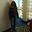 Dilruba Shewly ধন্যবাদ আখতার, তোমার এই সুন্দর শেত্শুভ্র নীলাকাশ যেন মনকে কোন্ সুদূরে নিয়ে যায় , তার ঠিকানা শুধু বিধাতাই জানেন! এই দৃশ্য আমি কতবার দেখেছি কিন্তু এরকম কাব্য কখনো মনে হয়নি ! এখন মনে হচ্ছে রবি ঠাকুর বোধ হয় আমার মতই সব কিছুকে অবহেলায় নীলাকাশে ভাসিয়ে দিয়েছেন !!! কত সুন্দর তোমার দৃষ্টি তুমি জাননা দোস্ত!! তুমি মহান , তোমাকে কেউ হারাতে পারবেনা !!! তোমার লিখনীর ধার তীব্র তাই তো কবিগুরু সাহস করে লিখে যেতে পারেননি! তোমার প্রতিভা নীলাকাশে ছেয়ে যাক এই শুভ কামনা রইলো সবসময় !!!LikeShow more reactions· Reply · 2· July 20 at 8:03amManageHide 12 Replies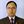 Ashoke Sharma অনেক ধন্যবাদ শিউলী অসাধারন সুন্দর মন্তব্য আর বিশেষ ভাবে প্রতিশ্রুতি রক্ষা করে বাংলা লেখা শুরু করার জন্য। তোমার লেখা পড়েই আমার আজকের দিন শুরু হল। নিখুঁত তোমার বাংলা লেখা। শব্দ নির্বাচন ও তার যথাযথ প্রয়োগে অভিজ্ঞতা আর দক্ষতার সামান্যতম ঘাটতি দৃষ্টিগোচর হলনা কিন্তু ! বাড়তি খাটুনির জন্য ধন্যবাদ এবং বাংলা লেখা/চর্চা অব্যাহত রাখার অনুরোধ সহ -LikeShow more reactions· Reply · 2· July 20 at 8:41amManage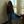 Dilruba Shewly ধন্যবাদ অশোক দাদা !!! " তোমার হলো শুরু , আমার হলো সারা...."LikeShow more reactions· Reply · 1· July 20 at 9:17amManageDrMd Akhtaruzzaman প্রিয় বান্ধবী,
তুমি হঠাৎ করে এমন চমক দেবে বুঝতে পারিনি। আমি তো বিশ্বাসই করতে পারছি না শিউলি বাংলা লেখা শুরু করেছে!!
তুমি প্রতিশ্রুতি দিয়েছিলে বাংলা শুরু করবে কিন্তু সেটা এত তাড়াতাড়ি শুরু করবে ভাবিনি। তোমার বাংলা লেখার চর্চা শুরু করাতে আমার চেয়ে খুশি বোধহয় আর কেউ হয়নি। কারণ তোমার কাছ থেকে আমার প্রত্যাশা অনেক বেশি ছিল। মানুষের ইচ্ছে শক্তি প্রখর থাকলে সব কিছুই সম্ভব, সেটা তুমি আরেকবার দেখিয়ে দিলে!
আমি তোমার লেখার উত্তর দেয়ার আগেই আমার অগ্রজ সহকর্মী শ্রদ্ধাভাজন অশোক দা সুযোগটি নিয়ে নিয়েছেন। তবুও খুশি তুমি দাদার হাতেই আমার লেখার ব্যাপারে অভিষিক্ত হলে!!
তোমার লেখার স্টাইল দেখে এতক্ষণে বোঝা যাচ্ছে যে, তুমি লেখক বাবার মেয়ে!! শুরুটা যখন করেছো তখন সেটার চর্চা অব্যাহত রেখ।
" বিনে স্বদেশী ভাষা মিটে কী আশা!"

দোস্ত, সত্যিই তুমি অনেকবার অনেক সময় এমন নীলাকাশ দেখেছে কিন্তু এমনটি তোমার কখনো মনে হয়নি। সেদিক থেকে আমি সফল!
সত্যিই রবি ঠাকুর বোধহয় আমার জন্যেই ওটুকু রেখে গিয়েছিলেন। তাইতো এটুকু লেখার সুযোগ পেলাম!
অপেক্ষা থাক, দেখি আবার কোন নতুন চমক দিতে পারি কিনা?LikeShow more reactions· Reply · 1· July 20 at 9:29amManageAshoke Sharma সুন্দর প্রতিক্রিয়া পড়ে ভাল লাগল, সত্যি বলতে কি পড়তে শুরু করার আগেই এমনটি ভাল লাগবে বলে একপ্রকার নিশ্চিত ছিলাম। 
অবশ্য শিউলীর প্রতিক্রিয়া পেতে তোমাকে কিছুটা অপেক্ষা করতেই হবে যা আমাকে দেওয়া শিউলীর প্রতিক্রিয়া পড়লেই পরিস্কার হয়ে যাবে ।LikeShow more reactions· Reply · 1· July 20 at 2:09pmManageDilruba Shewly দোস্ত খুবই দুখ্খিত কারন সময় করে তোমার কথার উত্তর দিতে পারিনি ব্যস্ততার কারনে! আমার লিখার ধরনে বাবার স্মরণ করার জন্য তোমাকে অনেক ধন্যবাদ দোস্ত !!! I don't know I could be good in Bengali or not! Sorry for the mixture! Actually it's taking a long time but gradually I could be perfect though ! নতুন কিছু তোমার চমক দেখার অপেক্ষায় থাকলাম !!!LikeShow more reactions· Reply · July 21 at 6:26amManageDilruba Shewly নমস্কার অশোক দাদা ! আপনি এত সুন্দরভাবে আমার প্রশংসা করেছেন যা ভাষায় প্রকাশ করতে পারবোনা! অনেক ধন্যবাদ দাদা ! আমাকে ভুল বুঝবেন না , আসলে আপনি লিখেছেন আমার লিখা পড়ে আপনার দিন শুরু হলো অর্থাৎ আমাদের তখন রাত তাই আমি ঐ গানটা লিখেছিলাম , এজন্য দুখ্খীত! মানুষ ইচ্ছা করলে কি না করতে পারে কিন্তু এই ইচ্ছাটাই কতজন করতে পারে ? পৃথিবীটা একটা মরীচিকার মত , এখানে যারা শক্ত হাতে জীবন নৌকার হাল ধরে তাঁরাই টিকে থাকে ! আপনি, আখতার আপনারা অসাধারন মানুষ , জীবন যুদ্ধে আপনাদের কেউ পরাজিত করতে পারবেনা আমার বিশ্বাস ! দূর থেকে সাগরের পানিকে নীল মনে হয় কিন্তু কাছে গিয়ে যখন দুহাতের মধ্যে ভরা হয় তখন বুঝা যায় , না ,সবই মিথ্যা আসলে আমরা ভুল পথে ! তাই আমার অনুরোধ আমরা যা দেখি তার সত্যতা অবশ্যই যাচাই করে নিতে হবে ! আর এজন্য আপনাদের মত গুনী ব্যক্তিদের এগিয়ে আসতে হবে! সমাজের দূর্বল হালকে শক্ত করে ধরতে হবে! দেশের মানুষকে জাগ্রত করতে হবে! আপনারাই পারবেন! সেই সুদিনের প্রতীক্ষায় ......😊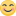 LikeShow more reactions· Reply · July 21 at 7:27amManageDrMd Akhtaruzzaman দোস্ত Dilruba Shewly,
আমি একটু অবাকই হচ্ছি যে, তুমি অতি দ্রুত এমন সব বড় বড় ঢাউস মার্কা বাংলা লেখা শিখে ফেললে কিভাবে ?!
তোমার বাবাকে শ্রদ্ধাবনত চিত্তে তো স্মরণ করতেই হয় কারণ উনার কেমন অসাধারণ খেলনী ক্ষমতা ছিল সেটা তো তোমার মুখে অনেকবার শুনেছি,তাই অামার হৃদয়ে উনার একটা শ্রদ্ধার স্থায়ি আসন পাতা হয়ে গেছে। তবে আমি নিশ্চিত দেখতে পাচ্ছি, তুমিও এখন থেকে ভাল কিছু লিখতে পারবে। কারণ তোমার ভেতরে inherent লেখ্য প্রতিভা আছে এবং তোমার ইচ্ছে শক্তি প্রবল! ভাল থেক দোস্ত।LikeShow more reactions· Reply · 1· July 21 at 8:04amManageDilruba Shewly ধন্যবাদ দোস্ত তোমার সুন্দর কমেন্টস এর জন্য! তোমার মত দোস্ত যার আছে তার আর লিখ তে ভয় কি! সবই আল্লাহর ইচ্ছা ! ভাল থেক বন্ধু!LikeShow more reactions· Reply · 1· July 21 at 8:55amManageAshoke Sharma শিউলী , অনেক ধন্যবাদ তোমাকে আর একবার আমাকে লেখার জন্য। আমার উদ্দেশ্যে প্রসংসা করে অনেক কিছু লেখায় আমি লজ্জিত না বিব্রত ঠিক বুঝতে পারছি না। আখতারের বেলায় অসাধারন কথাটা প্রযোজ্য হলেও আমার বেলায় সেটা প্রয়োগ বেমানান নয় কি? তবু আমার বিষয়ে তোমার মূল্যায়নে আমি খুব খুশী। তোমার লেখার বিষয়ে আখতারের মতই আমিও উচ্চ মাত্রার মূল্যায়ন পূর্বক শুভকামনা জানাচ্ছি। 
ওদিকে তোমার দু:খ প্রকাশে আমি সত্যিই বিব্রত। মনে হচ্ছে আমার কোন বক্তব্যে তুমি কষ্ট পেয়ে থাকতে পার। সত্যি বলতে কি রবীন্দ্র সঙ্গীতের সুন্দর ঐ লাইনটি যথার্থই তুমি লিখেছো এবং আমি সঠিকভাবেই তা বুঝেছি এবং সেটাই আখতারকে ইঙ্গিত করে ঘুমিয়ে থাকার সম্ভাবনার কারনে তোমার কাছ থেকে অতি কাংখিত প্রতিক্রিয়া বা প্রতিউত্তর পেতে কিছুটা দেরীর সম্ভাবনার কথা বলেছি। আশা করছি তোমার দ্বিধা (যদি থেকেই থাকে) নিরশন করতে পেরেছি। পুনরায় তোমার সার্বিক শুভকামনায় ।LikeShow more reactions· Reply · 2· July 21 at 1:03pm · EditedManageDilruba Shewly খুবই দু:খিত দাদা আপনাকে ভুল বুঝার জন্য! এবার সত্যি পরিষ্কার হলো সবকিছু ! Sorry again dada ! প্রশংসা করার জন্য ধন্যবাদ দাদা এবং আপনি সত্যি অসাধারন ! অনেক কিছু শিখার আছে আপনার কাছ থেকে! শুভ কামনায় ....LikeShow more reactions· Reply · 2· July 22 at 6:52amManageDrMd Akhtaruzzaman আমি শুধু এনজয় করছি। আসলে আমরা সবাই সবার প্রতি অনেক বেশি concern সুতরাং আমাদের মাঝে ভুল বোঝাবুঝির কোন অবকাশ নেই।
হি! হি!! হি!!!
কী মজা!!LikeShow more reactions· Reply · 1· July 22 at 10:54amManageAshoke Sharma "সব ভাল তার শেষ ভাল যার" ।LikeShow more reactions· Reply · 1· July 22 at 12:33pm · EditedManageWrite a reply...